Thème « Education »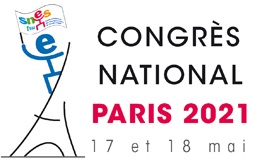 theme_education@snes.eduConsignes à respecter pour les remontées des congrès académiquesAucune modification dans les deux premières colonnes (les numéros et le texte initial)Tous les amendements académiques doivent apparaître dans la dernière colonne. S’il n’y a aucune modification sur le paragraphe, la case doit rester vide ! Les ajouts par rapport au texte initial seront identifiés par du gras/italique Les suppressions par rapport au texte initial seront identifiées par un barré simple sans gras, sans italique Aucune couleur ne sera prise en compte dans les remontées académiqueAucun commentaire, suivi de modifications, note de bas de page, etc. de devra être ajouté au document001Thème « Education » 002Un système éducatif pour lutter contre les inégalités et démocratiser003004Rapporteuses - Rapporteurs005Xavier Marand, Aurélia Sarrasin, Emmanuel Séchet, Valérie Sipahimalani0060071. La crise sanitaire a jeté une lumière crue sur les inégalités qu’affronte le système éducatif : inégalités sociales de réussite scolaire renforcées par les périodes de confinement, inégalités d’apprentissage générées par les choix sanitaires effectués par les établissements, inégalités territoriales aggravées par l’affaiblissement des cadres nationaux et la promotion du couple autonomie/contractualisation.008009Cette situation a amplifié des difficultés plus anciennes liées à la disparité et au manque de moyens subis par les établissements (enseignement, vie scolaire, orientation, santé), à l’absence de politique volontariste pour améliorer la mixité sociale et scolaire, au refus d’un pilotage national de la carte des formations, et enfin aux réformes pédagogiques néolibérales à l’œuvre depuis la réforme du collège.0100110122. La revendication du SNES et de la FSU d’égalité d’accès pour l’ensemble d’une génération à une culture commune ambitieuse et aux qualifications peut se traduire dans les faits par une inégalité dans les moyens nécessaires pour y parvenir.013014Comment tenir compte de la disparité des situations dans les établissements ?015016Comment construire une école inclusive ?017018Comment conforter l’éducation prioritaire ?019020Dans un cadre de relance budgétaire de l’Éducation nationale, une fois les établissements dotés pour fonctionner selon des grilles horaires nationales incluant les dédoublements et des seuils d’élèves par classe, une dotation complémentaire suffisante et progressive pourrait leur être allouée, graduée selon le niveau de difficulté sociale et scolaire des élèves, et non selon des projets ou contrats.0210220233. Cette égalité d’ambition pour l’ensemble d’une génération suppose aussi de donner un cadre pédagogique national fort à des personnels concepteurs de leur activité, en mesure de le mettre en œuvre au plus près des besoins de leurs élèves.024025Ce cadre doit comprendre :026027- des grilles horaires en classe entière et en effectifs allégés ;028029- les programmes des différentes disciplines ;   030031032- les moyens de fonctionnement ;033034- une carte des enseignements et des options, au financement garanti ;035036- des évaluations certificatives nationales terminales, en particulier le DNB et le baccalauréat ;037038- des dotations en personnels ;039040- une formation initiale et continue de qualité.041042Maintenir une richesse de la carte des enseignements et des options est nécessaire.043044À quel niveau territorial en décider et la garantir ?045046Les inégalités territoriales sont nombreuses et ont des implications concrètes sur la vie des établissements et les conditions d’apprentissage : inégalités de budgets entre les Régions, les départements par exemple.047048Quels leviers d’action contre ces inégalités ?0490500514. Les professionnels doivent pouvoir définir et adapter une partie de leurs objectifs, méthodes, pratiques, modalités d’évaluation choisies, et avoir la liberté de s’exprimer sur ces sujets.052053Pour cela, il faut qu’ils et elles disposent de :054055- connaissances, pratiques, savoir-faire adossés à la recherche, ouverts et diversifiés, dès la formation initiale puis prolongés et actualisés par la formation continue pour leur permettre de faire des choix éclairés ;056057- l’accès aux résultats de la recherche et aux débats qui peuvent exister en son sein ;058059- la possibilité de partager les pratiques professionnelles, sur le temps de service et dans le cadre de la formation continue, afin de constituer une expérience professionnelle collective dans laquelle chacun est libre de puiser.060061Le travail en équipe est important particulièrement pour la prise en charge des élèves à la scolarité fragile.062063La pondération en REP+, dont l’usage doit rester à la main des équipes, est-elle le modèle à généraliser ?064065Les échanges sur les pratiques professionnelles peuvent contribuer à la lutte contre les inégalités ;066067Quel rôle peut jouer la formation continue pour cela ?068069070